Bukti Korespondensi Artikel SINTA 4Interference: Journal of Language, Literature, and Linguistics,Volume 4 Nomor 1 2023, pp. 111-118,E-ISSN: 2721-1835/ P-ISSN: 2721-1827https://ojs.unm.ac.id/INTERFERENCE/article/view/43966 Judul: The Challenges faced by Students in Learning English (Post-Pandemic Era)(Geminastiti Sakkir*, Novayanti Sopia Rukmana, Ahmad Bukhori Muslim, Martin Andrew, Maemuna Muhayyang)*Korespondensi: geminastitisakkir@unm.ac.id 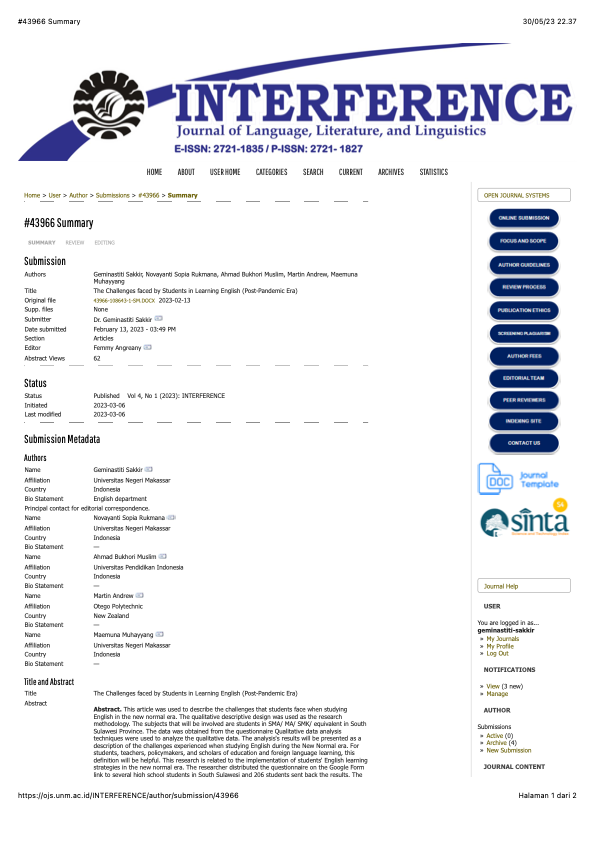 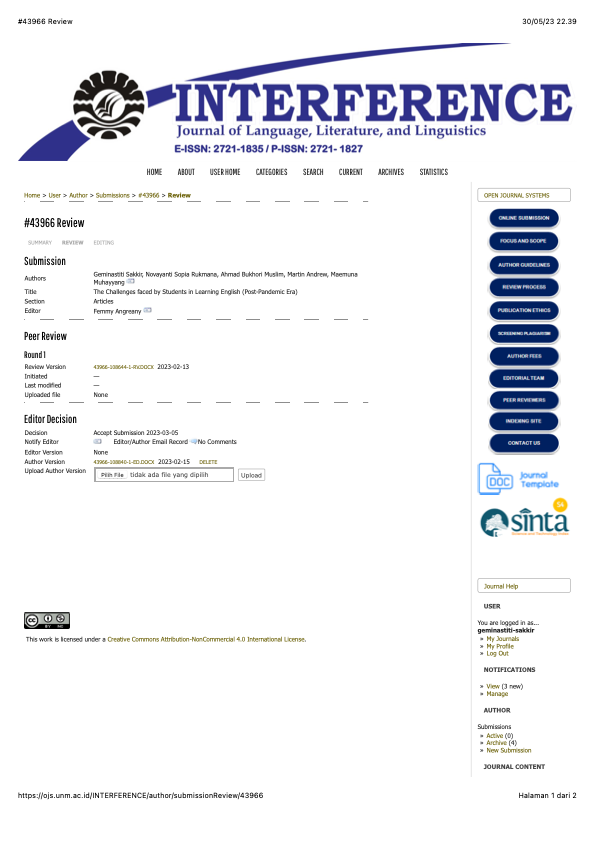 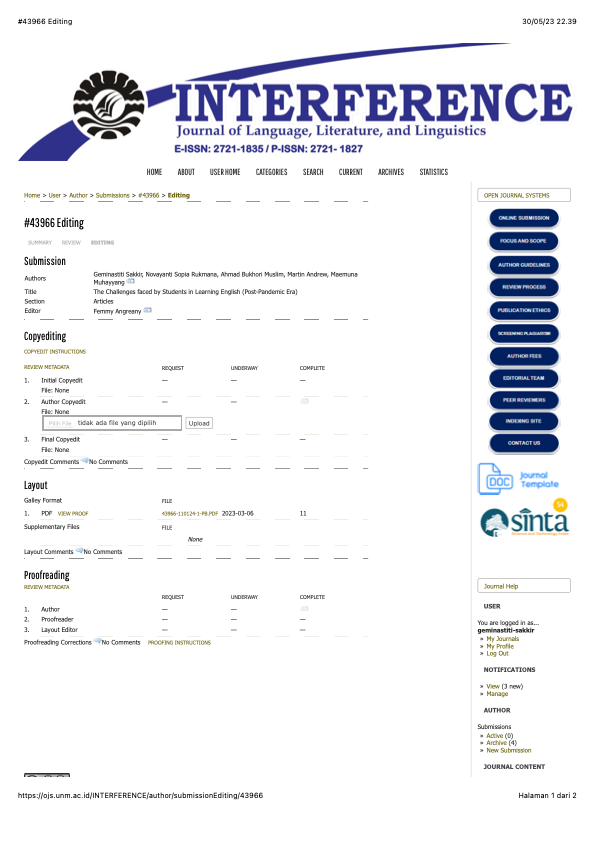 